  ПРОТОКОЛВід 13.10.2020 р.                                           м. Херсон                                                       №10  зборів студентів факультету біології, географії та екологіїГолова  зборів –	Майба А.М._________________________				                                                                          (прізвище, ініціали)Секретар – 		Гуменюк А.В._____________________________(прізвище, ініціали)Присутні: 		Старости, заступники старост та студентська рада факультету у кількості 37 чоловік.Запрошені (без права участі у голосуванні):_-__відсутні__________________ Відсутні:		__-___ осіб з наступних причин:__-__________________   ПОРЯДОК ДЕННИЙ:1. Про переобрання Голови студентської ради із числа студентів факультету біології, географії та екології. СЛУХАЛИ:  Майбу А.М.., студентку 314 групи                        про порядок переобрання Голови студентської ради із числа студентів факультету біології, географії та екології. Шляхом закритого голосування з числа студентів факультету необхідно обрати   осіб.Під час висування кандидатур було запропоновано обрати Головою студентської ради факультету біології, географії і екології:Захарова Олексія Олексійовича – 414 група.Глущенко Анастасія Павлівна – 114 група.Лозова Олена Володимирівна – 115 група.Відбувається процедура обрання та затвердження складу лічильної комісії. До складу лічильної комісії обираються (одноголосно): Пуленко Ю. студентка 414 групи, Мар’ясова А. студентка 313 групи, Зубкова А. студентка 315 групи.ВИСТУПИЛИ:Пуленко Ю. голова лічильної комісії, студентка 414 групи: Ознайомила з реєстраційним списком членів зборів студентської ради факультету біології, географії і екології, протоколом засідання лічильної комісії щодо розподілу обов’язків членів лічильної комісії. Лічильна комісія у складі 3 осіб обрала головою комісії Пуленко Ю. студентку 414 групи, Мар’ясову А. студентку 313 групи та Зубкову А. студентку 315 групи членами комісії. .Відбувається процедура затвердження протоколу засідання лічильної комісії щодо розподілу обов`язків членів лічильної комісії:Результати голосування:«за» – 37«проти» – 0«утримались»- 0 (Кворум: 37 осіб з 37 членів студентської ради, старост та заступників старост факультету біології, географії та екології)Відбувається процедура закритого голосування щодо обрання Голови студентської ради із числа студентів факультету біології, географії та екології.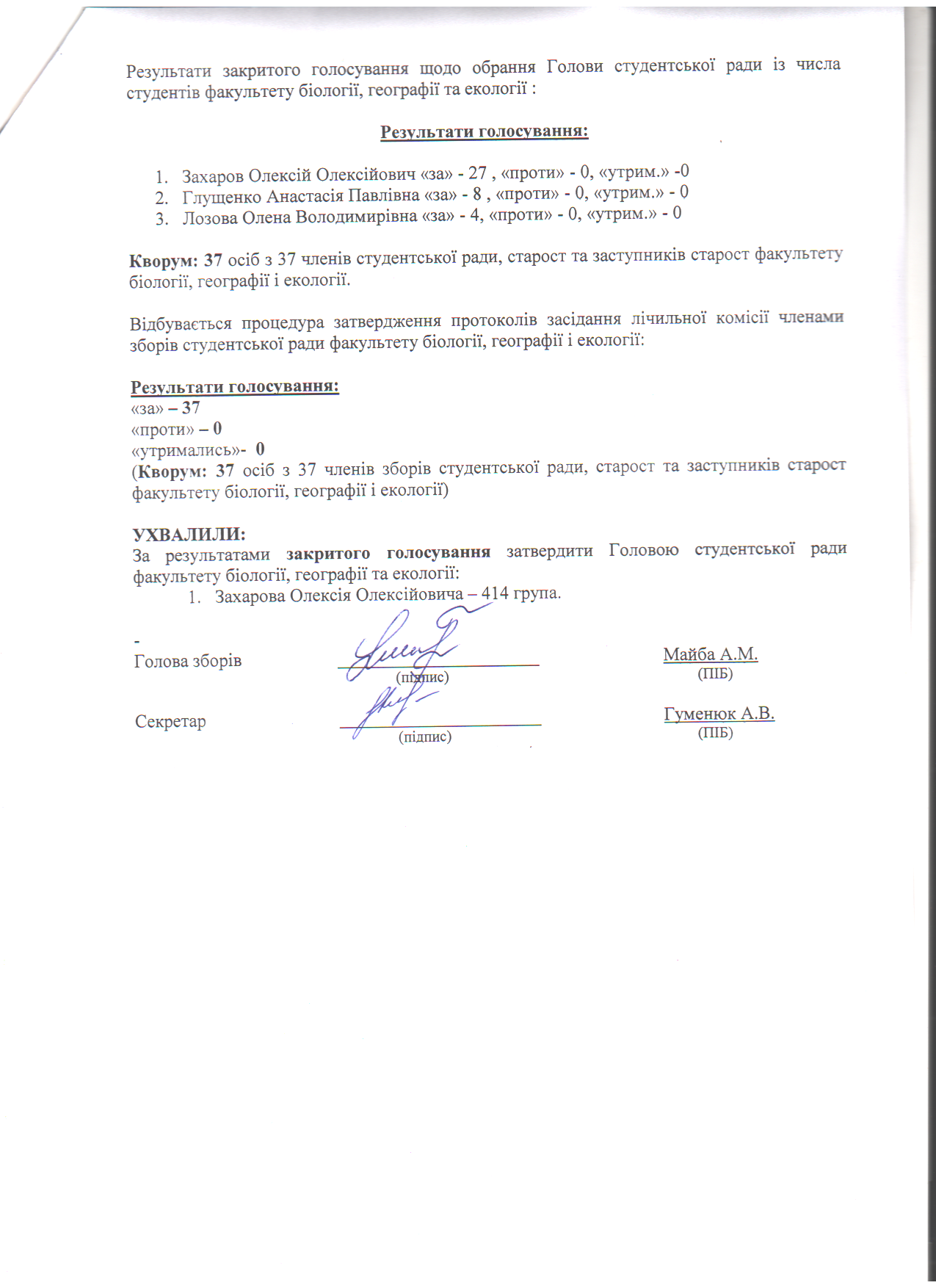 